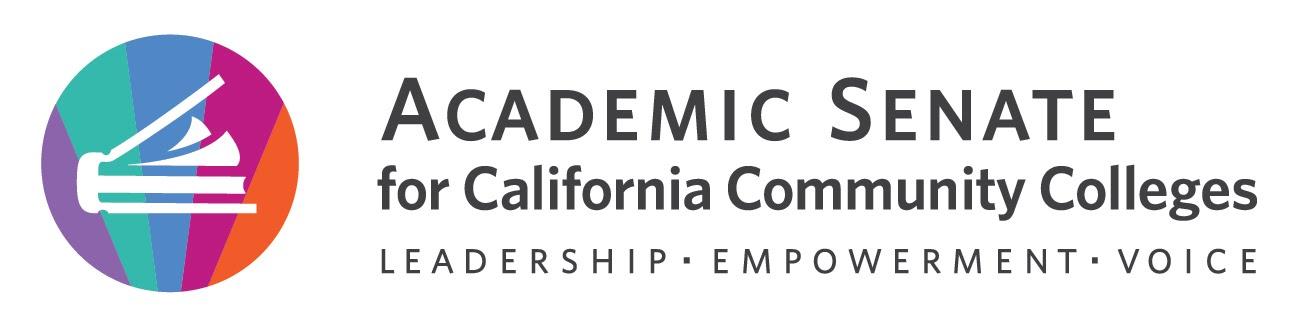 Accreditation Committee MeetingMonday, September 19, 20221:00 p.m.—3:00 p.m.Zoom Info: Join Zoom Meetinghttps://laccd.zoom.us/j/85827451532?pwd=NEI5c2I1RmhiaUxZai9ISUNMT3E0Zz09Meeting ID: 858 2745 1532Passcode: 525605One tap mobile+16694449171,,85827451532# US+16699006833,,85827451532# US (San Jose)Find your local number: https://laccd.zoom.us/u/kugcA5sbBMEETING SUMMARY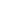 Call to Order and Roll Call * Denotes Present at the meeting Land Acknowledgement - We gratefully acknowledge that we operate on the traditional lands of the Tongva, Tataviam, and Chumash peoples – including the Gabrieleño, Fernandeño, and Ventureño; members of the Takic and Chumashan language families; and other Indigenous peoples who made their homes in and around the area we now call Los Angeles.Adoption of Agenda and Minutes from prior meetingAccreditation Committee Shared Google Folder 2022-2023Accreditation Committee Contact Information 2022-2023Fall 2022 Plenary SessionEach executive committee member is given opportunities to facilitate.  1 is focused on accreditation. If interested, names will be forwarded.  If you want to help, you’re covered for registration if you are on the presenter list.  11/3 meeting for the standards. Ideas are needed on how to present the breakout.  Panel was suggested by two members.  This will allow to field direct questions.This draft seems to be different.As we plan, we can present options to highlightHave Catherine Web so that the philosophy and strategy that influenced their decisions can be discussed.  This will also allow for questions and answers.All of the main sessions will be hybrid.Breakout Session Descriptions are due by 10/7. It needs to be connected to the theme.Amendment - The librarians would like to have an ongoing part in the accreditation standards.Librarians had a sub-standard in the past and the current standards do not mention the librarians.The standards are utlized differently depending on the group. The standards are intended to represent the expectations of the Department of Education is requiring.Input period is vital as the standards are important for local institutions because the process needs to be developed.Is there a culture change that needs to happen and if so, how do we get information out to facilitate this?All area meeting will be virtual.We can still form more resolutions, they just have to go through the area meetings.Theme: Centering Authentic Voices and Lived Experiences in 10+1Attending Fall 2022 Plenary? – Thursday, November 3rd a breakout from 3:30-4:45pm there will be a breakout specifically to provide discussion around the new draft of the ACCJC Standards. Led by Robert Stewart and Kevin Bontenbal. Ideas on how this should be set up? Timeline of Deadlines for Fall 2022 Plenary SessionApproval of outside presenters due to Ginni/Krystinne by October 1, 2022 Presenters list and breakout session descriptions due to Krystinne by October 7, 2022Deadline for Area Meeting resolutions to Resolutions chair by October 14/15, 20222022-2023 ACCREDITATION COMMITTEE Goals and PrioritiesReview ASCCC Strategic Plan for alignment of any goals and priorities (ongoing)Develop an Accreditation Committee Work PlanPriorities (workload) and volunteers for activitiesRostrum Article Ideas and workgroups – January 22, 2023; March 5, 2023C.	Review Charge for any possible updates in regards to IDEAAWe usually have a priority list of the resolutions.  Resolutions have not been sent to this committee.  We can participate in different waysIt is good that we have members from the commission to help us plan and be present in these meetings.Link for the strategic plan - https://asccc.org/sites/default/files/ASCCC_Strategic_Plan_2018-2023_final.pdfRostrum immediate action and ResolutionDevelop a resolution to adopt requestEvents to inform on updates of papers.Past committee recommended that webinars and regional events regarding accreditation.Webinars - Randy Beach has some ideas.  It should really be around standards.3- 1 hours Townhall sessions are coming up. Great for disseminating information, but not for feedback.Coffee break talks could be an informal feel so there will not be a threat of retaliation.Hopefully the feedback will be viewed intentionally.There is not likely to have significant change.  Possible language changes such as more inclusion of librarian services. The town and focus of the standards is different as they are less prescriptive.Many faculty, not involved with accreditation do not know what it is.  Part of the sessions could be about what accreditation is, what the current standards and the evolutionary trends.Having an opportunity with a theme is how do individuals relate to the standards.The input needs to be representative and not just the faculty representatives point of view.What processes need to be put in place for representation in the standards?Timeline: Frequency: At least 2 if north and south or through Area reps, 2 topics for this term and then we can discuss 3 topics for the springHow IDEAA fits in the standardsAccessibility is a part of IDEAAFirst meeting in October and the second in November on Tuesdays or Thursdays about an hour long. 10/18 1 PM - 2 PM, 10/20 4 PM - 5 PM, 11/16 3 PM - 4 PM, and 11/17 4 PM - 5 PMSurvey suggested to go along with two meetings a month.Announcements Emails will be sent to remind of opportunities to submit suggestions in the GoogleDrive.  January 22nd is last day to submit suggestions for articles. November 14th meeting is in Sacramento from 10 AM-3 PMCheck for upcoming events at here Fall 2022 Area Meetings – October 14-15, 2022;Fall 2022 Plenary Session – November 3-5, 2022; Sacramento, CA (hybrid)Amazon Smile (smile.amazon.com)—select Foundation of the Academic Senate for California Community Colleges to donateApplication for Statewide ServiceClosing Comments In Progress ReviewAny other final comments or suggestions?AdjournmentIn Progress1. Rostrum Article: Increasing Access to Local Academic Senate Meetings Supports Inclusion, Diversity, Equity, and Social Justice Efforts. (Robert L Stewart Jr and Cheryl Aschenbach). For 9/18/2022 deadlineCompleted Tasks:1. Resolution submitted: “Advocating for the Retention of a Library and Learning Resources and Support Services Substandard to the Accrediting Commission for Community and Junior Colleges Revised 2024 Accreditation Standards”. Contact Nghiem Thai *Robert L Stewart Jr – 1st Chair*Dr. LaTonya Parker – 2nd*Randy Beach*Ricardo A. Castillo*Sharyn Eveland *Patricia Gomez *Lucy Giusto*Nghiem ThaiKevin Bontenbal - ACCJC A